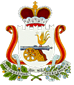 АДМИНИСТРАЦИЯ КРУТОВСКОГО СЕЛЬСКОГО ПОСЕЛЕНИЯПОСТАНОВЛЕНИЕ                    от  26 .06.2015 г.      № 19Об утверждении Порядка формирования, ведения и обязательного опубликования перечня имущества, находящегося в муниципальной собственности Крутовского сельского поселения, свободного от прав третьих лиц («за исключением права хозяйственного ведения, права оперативного управления, а также имущественных прав субъектов малого и среднего предпринимательства (наименование в редакции постановления Администрации Крутовского сельского поселения от 17.12.2018 №51)   В соответствии с Федеральным законом от 22.07.2008 года №159-ФЗ «Об особенностях отчуждения недвижимого имущества, находящегося в государственной собственности субъектов Российской Федерации или муниципальной собственности и арендуемого субъектами малого и среднего предпринимательства, и о внесении изменений и дополнений в отдельные законодательные акты Российской Федерации», Федеральным законом от 24.07.2007 №209 - ФЗ «О развитии малого и среднего предпринимательства в Российской Федерации», Федеральным законом от 06.10.2003 г. № 131-ФЗ «Об общих принципах организации местного самоуправления в Российской Федерации», Федеральным законом от 03.07.2018 № 185-ФЗ О внесении изменений в отдельные законодательные акты Российской Федерации в целях расширения имущественной поддержки субъектов малого и среднего предпринимательства решением Совета депутатов  Крутовского сельского поселения от 26.03.2013 N11 «Об утверждении Положения о порядке управления и распоряжения муниципальной собственностью муниципального образования Крутовское сельское поселение», Уставом муниципального образования Крутовское сельское поселение(преамбула постановления  в редакции постановления Администрации Крутовского сельского поселения от 17.12.2018 №51)   ПОСТАНОВЛЯЕТ:1. Утвердить  порядок «Об утверждении Порядка формирования, ведения и обязательного опубликования перечня имущества, находящегося в муниципальной собственности Крутовского сельского поселения, свободного от прав третьих лиц (за исключением права хозяйственного ведения, права оперативного управления, а также имущественных прав субъектов малого и среднего предпринимательства).(пункт 1 в редакции постановления Администрации Крутовского сельского поселения от 17.12.2018 №51)2  Настоящее постановление вступает в силу со дня его подписания ,   подлежит размещению на странице муниципального образования Крутовское сельское поселение   на официальном сайте муниципального образования «Велижский район» в сети Интернет и обнародованию в местах, предназначенных для обнародования нормативных правовых актов.Глава муниципального образованияКрутовского сельского поселения                                                                          В.А. Зенкова                                                                                    Приложение № 1                                                                     к постановлению Администрации                                                                     Крутовского сельского поселения                                                                      от 26 июня 2015 г.№19	(в редакции постановления Администрации Крутовского сельского поселения от 17.12.2018 №51)ПОРЯДОКФОРМИРОВАНИЯ, ВЕДЕНИЯ И ОБЯЗАТЕЛЬНОГО ОПУБЛИКОВАНИЯ ПЕРЕЧНЯ ИМУЩЕСТВА,НАХОДЯЩЕГОСЯ В МУНИЦИПАЛЬНОЙ СОБСТВЕННОСТИ КРУТОВСКОГО СЕЛЬСКОГО ПОСЕЛЕНИЯ СВОБОДНОГО ОТ ПРАВ ТРЕТЬИХ ЛИЦ (за исключением права хозяйственного ведения, права оперативного управления, а также имущественных прав субъектов малого и среднего предпринимательства)(название ПОРЯДКА в редакции постановления Администрации Крутовского сельского поселения от 17.12.2018 №51)1. Общие положения 1.1. Порядок формирования, ведения и обязательного опубликования перечня имущества, находящегося в муниципальной собственности Крутовского сельского поселения, свободного от прав третьих лиц (за исключением права хозяйственного ведения, права оперативного управления, а также имущественных прав субъектов малого и среднего предпринимательства) (далее - Порядок) разработан в соответствии с Гражданским кодексом Российской Федерации, Федеральными законами от 06.10.2003 N 131-ФЗ «Об общих принципах организации местного самоуправления в Российской Федерации», от 24.07.2007 N 209-ФЗ «О развитии малого и среднего предпринимательства в Российской Федерации, «О развитии малого и среднего предпринимательства в Российской Федерации», иными нормативными правовыми актами Российской Федерации, Смоленской области и муниципальными правовыми актами Крутовского сельского поселения.(пункт 1.1 в редакции постановления Администрации Крутовского сельского поселения от 17.12.2018 №51)1.2. Порядок устанавливает процедуру формирования, ведения и обязательного опубликования перечня имущества, находящегося в муниципальной собственности Крутовского сельского поселения  свободного от прав третьих лиц (за исключением права хозяйственного ведения, права оперативного управления, а также имущественных прав субъектов малого и среднего предпринимательства) (далее - Перечень).(пункт 1.2 в редакции постановления Администрации Крутовского сельского поселения от 17.12.2018 №51)1.3. Имущество, находящееся в муниципальной собственности Крутовского сельского поселения (далее - имущество), включенное в Перечень, может быть использовано в целях предоставления его во владение и (или) в пользование на долгосрочной основе (в том числе по льготным ставкам арендной платы) субъектам малого и среднего предпринимательства и организациям, образующим инфраструктуру поддержки субъектов малого и среднего предпринимательства, а также отчуждено на возмездной основе в собственность субъектов малого и среднего предпринимательства в соответствии с частью 2.1 статьи 9 Федерального закона от 22.07.2008 N 159-ФЗ «Об особенностях отчуждения недвижимого имущества, находящегося в государственной собственности субъектов Российской Федерации или в муниципальной собственности и арендуемого субъектами малого и среднего предпринимательства, и о внесении изменений в отдельные законодательные акты Российской Федерации». Имущество, включенное в Перечень, также может быть использовано в целях предоставления его во владение и (или) в пользование на долгосрочной основе (в том числе по льготным ставкам арендной платы) организациям, которые созданы общероссийскими общественными объединениями инвалидов, и уставный капитал которых полностью состоит из вкладов общественных организаций инвалидов, и среднесписочная численность инвалидов в которых по отношению к другим работникам составляет не менее чем 50 процентов, а доля оплаты труда инвалидов в фонде оплаты труда - не менее чем 25 процентов, при соответствии данных организаций требованиям, установленным Федеральным законом от 24.07.2007 N 209-ФЗ «О развитии малого и среднего предпринимательства в Российской Федерации», за исключением пункта 1 части 1 статьи 4 указанного Федерального закона (далее - организации, созданные общероссийскими общественными объединениями инвалидов).Порядок и условия предоставления в аренду включенного в Перечень имущества устанавливаются постановлением Администрации Крутовского сельского поселения. (решение Совета депутатов  Крутовского сельского поселения от 26.03.2013 N  7).1.4. Формирование, ведение и обязательное опубликование Перечня осуществляет специалист Администрации Крутовского сельского поселения (далее - специалист).1.5. Имущество, включенное в Перечень, не подлежит отчуждению в частную собственность, за исключением возмездного отчуждения такого имущества в собственность субъектов малого и среднего предпринимательства в соответствии с частью 2.1 статьи 9 Федерального закона от 22.07.2008 N 159-ФЗ «Об особенностях отчуждения недвижимого имущества, находящегося в государственной собственности субъектов Российской Федерации или в муниципальной собственности и арендуемого субъектами малого и среднего предпринимательства, и о внесении изменений в отдельные законодательные акты Российской Федерации». ( решение Совета депутатов Крутовского сельского поселения от 26.03.2013 г. N 7).1.6. Переданное во владение и (или) в пользование субъектам малого и среднего предпринимательства, организациям, образующим инфраструктуру поддержки субъектов малого и среднего предпринимательства, а также организациям, созданным общероссийскими общественными объединениями инвалидов, имущество должно использоваться такими субъектами и организациями по целевому назначению.( решение Совета депутатов Крутовского сельского поселения от 31.01.2011 N 3).1.7. Запрещаются продажа переданного во владение и (или) в пользование субъектам малого и среднего предпринимательства , организациям, образующим инфраструктуру поддержки субъектов малого и среднего предпринимательства, а также организациям, созданным общероссийскими общественными объединениями инвалидов, имущества, переуступка прав пользования им, передача прав пользования им в залог и внесение прав пользования таким имуществом в уставный капитал любых других субъектов хозяйственной деятельности, за исключением возмездного отчуждения такого имущества в собственность субъектов малого и среднего предпринимательства в соответствии с частью 2.1 статьи 9 Федерального закона от 22.07.2008 N 159-ФЗ «Об особенностях отчуждения недвижимого имущества, находящегося в государственной собственности субъектов Российской Федерации или в муниципальной собственности и арендуемого субъектами малого и среднего предпринимательства, и о внесении изменений в отдельные законодательные акты Российской Федерации». (решение Совета депутатов Крутовского сельского поселения от 26.03.2013г. N 7).1.8. Администрация Крутовского сельского поселения  обращается в суд с требованием о прекращении прав владения и (или) пользования субъектами малого и среднего предпринимательства, или организациями, образующими инфраструктуру поддержки субъектов малого и среднего предпринимательства, или организациями, созданными общероссийскими общественными объединениями инвалидов, предоставленным таким субъектам и организациям имуществом при его использовании не по целевому назначению и (или) с нарушением запретов, установленных Порядка. ( решение Совета депутатов Крутовского сельского поселения от 26.03.2013 г. N 7).2. Формирование Перечня 2.1. Администрация Крутовского сельского поселения  осуществляет формирование Перечня по согласованию с Советом по поддержке и развитию малого и среднего предпринимательства в Крутовском сельском поселении , создаваемым Главой муниципального образования  Крутовского сельского поселения (далее - Совет по поддержке и развитию малого и среднего предпринимательства), с учетом предложений:- органов местного самоуправления Крутовского сельского поселения;- организаций, образующих инфраструктуру поддержки субъектов малого и среднего предпринимательства;- организаций, созданных общероссийскими общественными объединениями инвалидов.2.2. При формировании Перечня в него включается имущество (здания, строения, сооружения, нежилые помещения) при наличии следующих условий:- имущество входит в состав имущества муниципального образования Крутовского сельского поселения;- имущество свободно от прав третьих лиц (за исключением имущественных прав субъектов малого и среднего предпринимательства);- отсутствует необходимость использования имущества органами местного самоуправления Крутовского сельского поселения  для осуществления предусмотренных законодательством полномочий; (решение Совета депутатов Крутовского сельского поселения от 26.03.2013 N 7);- в случае нахождения имущества во владении и (или) в пользовании субъекта малого и         среднего предпринимательства имеется письменное согласие такого субъекта малого и  среднего предпринимательства на включение имущества в Перечень.- земельные участки, предоставленных в аренду субъектам малого и среднего предпринимательства.(пункт 5 в редакции постановления Администрации Крутовского сельского поселения от 17.12.2018 №51)-Государственное и муниципальное имущество, закрепленное на праве хозяйственного ведения или оперативного управления за государственным или муниципальным унитарным предприятием, на праве оперативного управления за государственным или муниципальным учреждением, по предложению указанных предприятия или учреждения и с согласия органа государственной власти Российской Федерации, органа государственной власти субъекта Российской Федерации или органа местного самоуправления, уполномоченных на согласование сделки с соответствующим имуществом, может быть включено в перечни, указанные в части 4 настоящей статьи, в порядке, установленном настоящей статьей, в целях предоставления такого имущества во владение и (или) в пользование субъектам малого и среднего предпринимательства и организациям, образующим инфраструктуру поддержки субъектов малого и среднего предпринимательства.(пункт 6 в редакции постановления Администрации Крутовского сельского поселения от 17.12.2018 №51)2.3. В Перечень не может включаться следующее имущество:- находящееся во владении и (или) в пользовании субъектов малого и среднего предпринимательства, которым в соответствии с Федеральным законом от 24.07.2007 N 209-ФЗ «О развитии малого и среднего предпринимательства в Российской Федерации» не может оказываться имущественная поддержка;- арендуемое субъектами малого и среднего предпринимательства, в отношении которого на день вступления в силу Федерального закона от 02.07.2013 N 144-ФЗ «О внесении изменений в отдельные законодательные акты Российской Федерации в связи с совершенствованием порядка отчуждения недвижимого имущества, находящегося в государственной собственности субъектов Российской Федерации или в муниципальной собственности и арендуемого субъектами малого и среднего предпринимательства» или в муниципальной собственности и арендуемого субъектами малого и среднего предпринимательства, и о внесении изменений в отдельные законодательные акты Российской Федерации» заключен договор купли-продажи арендуемого имущества или определен победитель при продаже такого имущества на аукционе, специализированном аукционе или конкурсе. -  земельные участки, предусмотренные подпунктами 1 - 10, 13 - 15, 18 и 19 пункта 8 статьи 39.11 Земельного кодекса Российской Федерации:- границы земельного участка подлежат уточнению в соответствии с требованиями Федерального закона "О государственной регистрации недвижимости";(в ред. Федерального закона от 03.07.2016 N 361-ФЗ)- на земельный участок не зарегистрировано право государственной или муниципальной собственности, за исключением случаев, если такой земельный участок образован из земель или земельного участка, государственная собственность на которые не разграничена;- в отношении земельного участка в установленном законодательством Российской Федерации порядке не определены предельные параметры разрешенного строительства, реконструкции, за исключением случаев, если в соответствии с разрешенным использованием земельного участка не предусматривается возможность строительства зданий, сооружений;- в отношении земельного участка отсутствуют сведения о технических условиях подключения (технологического присоединения) объектов к сетям инженерно-технического обеспечения, за исключением случаев, если в соответствии с разрешенным использованием земельного участка не предусматривается возможность строительства зданий, сооружений, и случаев проведения аукциона на право заключения договора аренды земельного участка для комплексного освоения территории или ведения дачного хозяйства;- в отношении земельного участка не установлено разрешенное использование или разрешенное использование земельного участка не соответствует целям использования земельного участка, указанным в заявлении о проведении аукциона; земельный участок полностью расположен в границах зоны с особыми условиями использования территории, установленные ограничения использования земельных участков в которой не допускают использования земельного участка в соответствии с целями использования такого земельного участка, указанными в заявлении о проведении аукциона; данный абзац введен Федеральным законом от 03.08.2018 N 342-ФЗ)- земельный участок не отнесен к определенной категории земель;- земельный участок предоставлен на праве постоянного (бессрочного) пользования, безвозмездного пользования, пожизненного наследуемого владения или аренды;- на земельном участке расположены здание, сооружение, объект незавершенного строительства, принадлежащие гражданам или юридическим лицам, за исключением случаев, если на земельном участке расположены сооружения (в том числе сооружения, строительство которых не завершено), размещение которых допускается на основании сервитута, публичного сервитута, или объекты, размещенные в соответствии со статьей 39.36 настоящего Кодекса, а также случаев проведения аукциона на право заключения договора аренды земельного участка, если в отношении расположенных на нем здания, сооружения, объекта незавершенного строительства принято решение о сносе самовольной постройки либо решение о сносе самовольной постройки или ее приведении в соответствие с установленными требованиями и в сроки, установленные указанными решениями, не выполнены обязанности, предусмотренные частью 11 статьи 55.32 Градостроительного кодекса Российской Федерации;(в ред. Федеральных законов от 03.08.2018 N 340-ФЗ, от 03.08.2018 N 341-ФЗ)- на земельном участке расположены здание, сооружение, объект незавершенного строительства, находящиеся в государственной или муниципальной собственности, и продажа или предоставление в аренду указанных здания, сооружения, объекта незавершенного строительства является предметом другого аукциона либо указанные здание, сооружение, объект незавершенного строительства не продаются или не передаются в аренду на этом аукционе одновременно с земельным участком, за исключением случаев, если на земельном участке расположены сооружения (в том числе сооружения, строительство которых не завершено), размещение которых допускается на основании сервитута, публичного сервитута, или объекты, размещенные в соответствии со статьей 39.36 настоящего Кодекса;(в ред. Федерального закона от 03.08.2018 N 341-ФЗ)- земельный участок изъят из оборота, за исключением случаев, в которых в соответствии с федеральным законом изъятые из оборота земельные участки могут быть предметом договора аренды;- земельный участок ограничен в обороте, за исключением случая проведения аукциона на право заключения договора аренды земельного участка;- земельный участок зарезервирован для государственных или муниципальных нужд, за исключением случая проведения аукциона на право заключения договора аренды земельного участка на срок, не превышающий срока резервирования земельного участка;- земельный участок расположен в границах застроенной территории, в отношении которой заключен договор о ее развитии, или территории, в отношении которой заключен договор о ее комплексном освоении;      - земельный участок в соответствии с утвержденными документами территориального планирования и (или) документацией по планировке территории предназначен для размещения объектов федерального значения, объектов регионального значения или объектов местного значения;- земельный участок предназначен для размещения здания или сооружения в соответствии с государственной программой Российской Федерации, государственной программой субъекта Российской Федерации или адресной инвестиционной программой;       -земельный участок является земельным участком общего пользования или расположен в границах земель общего пользования, территории общего пользования;- земельный участок изъят для государственных или муниципальных нужд, за исключением земельных участков, изъятых для государственных или муниципальных нужд в связи с признанием многоквартирного дома, который расположен на таком земельном участке, аварийным и подлежащим сносу или реконструкции.(пункт 2.3 в редакции постановления Администрации Крутовского сельского поселения от 17.12.2018 №51)2.4. Перечень должен содержать следующие сведения о включенном в него имуществе:- наименование;- место нахождения;- площадь.2.5. Перечень утверждается правовым актом Администрации  Крутовского сельского поселения.3. Ведение Перечня3.1. В Перечень могут быть внесены следующие изменения:- включение имущества;- исключение имущества;- внесение изменений в сведения о включенном в Перечень имуществе.3.2. Специалист осуществляет включение имущества в Перечень и исключение имущества из Перечня по согласованию с Советом по поддержке и развитию малого и среднего предпринимательства.3.3. Имущество включается в Перечень на основании предложений:- органов местного самоуправления Крутовского сельского поселения;- субъектов малого и среднего предпринимательства;- организаций, образующих инфраструктуру поддержки субъектов малого и среднего предпринимательства; -организаций, созданных общероссийскими общественными объединениями инвалидов.( решение Совета депутатов Крутовского сельского поселения от 31.01.2011г. N 3)3.4. Предложение о включении имущества в Перечень, поступившее в Администрацию Крутовского сельского поселения, должно быть рассмотрено специалистом в течение 30 дней со дня регистрации письменного обращения, содержащего такое предложение.3.5. Включению в Перечень подлежит имущество, соответствующее условиям, предусмотренным пунктами 2.2, 2.3 Порядка. ( решение Совета депутатов Крутовского сельского поселения от 26.03.2013 г.N 7).В случае несоответствия имущества условиям, предусмотренным пунктами 2.2, 2.3 Порядка, Администрация  отказывает лицу, обратившемуся с предложением о включении имущества в Перечень, во включении имущества в Перечень. ( решение Совета депутатов Крутовского сельского поселения от 26.03.2013г. N7).Отказ Администрации должен быть мотивирован и содержать указания на нормы Порядка, которые нарушены.3.6. Основаниями для исключения имущества из Перечня являются:- списание имущества в порядке, установленном правовым актом Администрации  Крутовского сельского поселения;(решение Совета депутатов Крутовского сельского поселения от 31.01.2011г N 3)- гибель или уничтожение имущества;- прекращение права собственности муниципального образования  Крутовского сельского поселения на имущество;- невостребованность имущества субъектами малого и среднего предпринимательства, организациями, образующими инфраструктуру поддержки субъектов малого и среднего предпринимательства, а также организациями, созданными общероссийскими общественными объединениями инвалидов, в течение двенадцати месяцев со дня включения имущества в Перечень (в том числе отсутствие заявок от субъектов малого и среднего предпринимательства, организаций, образующих инфраструктуру поддержки субъектов малого и среднего предпринимательства, а также организаций, созданных общероссийскими общественными объединениями инвалидов, на предоставление имущества во владение и (или) в пользование); - необходимость использования имущества органами местного самоуправления Крутовского сельского поселения для осуществления предусмотренных законодательством полномочий (в отношении имущества, которое не передано во владение и (или) в пользование субъектам малого и среднего предпринимательства , организациям, образующим инфраструктуру поддержки субъектов малого и среднего предпринимательства, а также организациям, созданным общероссийскими общественными объединениями инвалидов). ( решение Совета депутатов Крутовского сельского поселения  от 26.03.2013г. N 7).3.7. Включение имущества в Перечень, исключение имущества из Перечня, изменение сведений о включенном в Перечень имуществе осуществляется правовым актом Администрации  Крутовского сельского поселения.4. Порядок обязательного опубликования Перечня Перечень, изменения в Перечень подлежат обязательному опубликованию в печатном  средстве  массовой информации органов местного самоуправления Крутовского сельского поселения «Информационный вестник Крутовского сельского поселения» и размещению на официальном сайте Крутовского сельского поселения информационно-телекоммуникационной сети «Интернет» и (или) на официальных сайтах информационной поддержки субъектов малого и среднего предпринимательства в течение 10 рабочих дней со дня их утверждения правовым актом Администрации Крутовского сельского поселения.